MONDAYKINDNESS UNITRead AloudBe Kind By Pat Miller Link to Read Aloudhttps://www.youtube.com/watch?v=t6NUJ2JZz50Gross MotorFreeze Dance 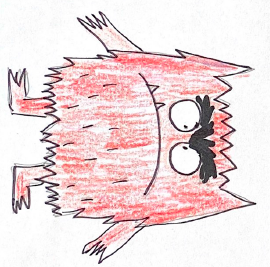 Turn on some fun music and dance. When the music stops show a different emotion, such as smiling and jumping up and down or making a mad face and putting your hands on your hips. Pick an Monster Emotion card and act out the emotion for others to guess.  If you cannot print use your electronic device and point to one.SongFun ActivityBucket FillersEveryone has a bucket although it is not seenEverything we do affects it: whether nice or meanA bucket filler gives, is patient, and is kindA bucket dipper takes; only keeping himself in mindWe always have a choice to do it right or wrongThe decisions that we make can last very longI want to make a difference; so I proudly sayThat I will be a bucket filler each and every dayPaint RocksGather some rocks and wash them down and let them dry.  You can then decorate with paint, chalk, or water.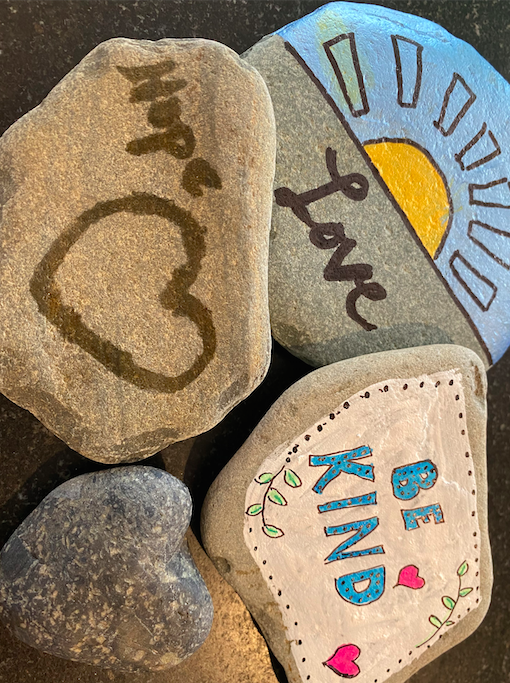 You can them put them in your garden, by your mailbox or any where to send the message of kindness.GET MOVINGGet moving inside or outside in your yard! So get outside, safely, when you can.